MANNSCHAFTS – WIEGELISTE	Bezirksliga U16m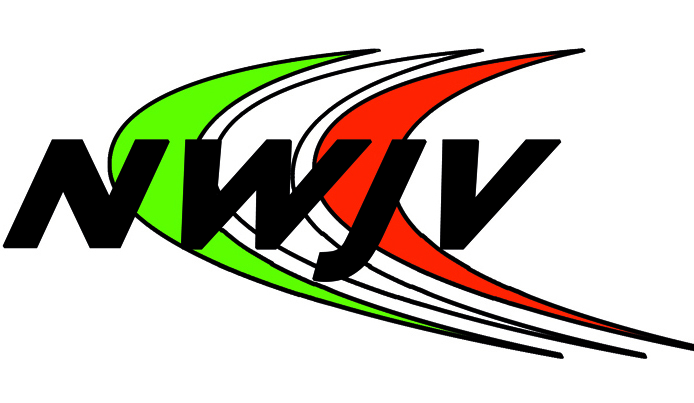 Hinweis: Mindestgewicht: -46 kg >40,1 kg / Jeder Judoka kann nur in der dem tatsächlichen Körpergewicht entsprechenden Gewichtsklasse eingewogen werden VereinsmannschaftsmeisterschaftVereinsmannschaftsmeisterschaftKreisKreisKreisDatum:Datum:MannschaftsturnierMannschaftsturnierXBezirkBezirkBezirkOrt:Ort:XBezirksligaBezirksligaLand / GruppeLand / GruppeLand / GruppeBereich:Bereich:SchulsportmeisterschaftSchulsportmeisterschaftmännlichweiblichweiblichVerein: Verein: Verein: Verein: Verein: Verein: Verein: Verein: Verein: Verein: Verein: Verein: Verein: Verein: Verein: Verein: Verein: Verein: Verein: Gewichts-klasseGewichts-klasseName, VornameName, VornameJahrgangJahrgangJahrgangtatsächliches KörpergewichtKR-ZeichenKR-ZeichenKR-ZeichenName, VornameName, VornameName, VornameJahrgangJahrgangtatsächliches KörpergewichtKR-Zeichen-46 kg-46 kg1)1)3)3)3)-46 kg-46 kg2)2)4)4)4)-52 kg-52 kg1)1)3)3)3)-52 kg-52 kg2)2)4)4)4)-58 kg-58 kg1)1)3)3)3)-58 kg-58 kg2)2)4)4)4)-66 kg-66 kg1)1)3)3)3)-66 kg-66 kg2)2)4)4)4)+66 kg+66 kg1)1)3)3)3)+66 kg+66 kg2)2)4)4)4)1)1)3)3)3)2)2)4)4)4)1)1)3)3)3)2)2)4)4)4)1)1)3)3)3)2)2)4)4)4)